INDEFINIDOSCompleta los espacios en blanco según corresponda.En esta caja no hay __________.Los bancos están cerrados. No hay __________ abierto.María, ¿Hay ___________ en su casa?De esta situación, hay ___________ que me preocupa.¿Tiene usted __________ libro de español?No, no tengo _________ libro de español.¿Puede prestarme un diccionario?Lo siento, no tengo ___________.Tengo que hacerle __________ preguntas.¿Tiene que hacer _______________ esta tarde?No, no tengo que hacer _______________.______________ de estas frases me parecen extrañas.______________ veces todo parece muy difícil.No se preocupe, _______________ día todo será fácil.¿____________ más señora? No, _____________ más.¿Alguien quiere café? No, _____________ quiere café.¿Tiene _______________ pregunta? - No, no tengo _____________.______________ clientes se quejan del servicio de cafetería.

16. No ha venido___________.

17. Ella no dijo ___________de eso.

18.Tiene _______________ de dinero.

19. No he visto a ________________.

20. No he visto________.

21.___________llama a la puerta.

22. No tengo ___________ que decirte.

23. ¿Has comido __________?

24. ¿Has oído a__________?

25. ¿____________ha visto al profesor?

26. No quiero hablar con____________.

27. A__________le gusta que hablen mal de él.

28. Ayer no estuve con _________.

29. Hola, ¿Queréis ________de beber?

30. Nunca he visto _____ parecido.

31. ¿Desean _____ los señores?

32. No puedo decirte________ más.

33. Hay _____ en ti que no me gusta.

34. Es mejor no decirle _________.

35. Buenos días ¿Tiene __________ para la tos?

36. Solo gano mil euros al mes, pero menos es__________.

37. Siempre se cree que es ____________ importante, pero en realidad es un don ____________.

38. Estas cosas solo lo saben_________.

39. Este collar no es _____________caro.

40. Creo que esa chica tiene ____________ especial.

41. No hay ________ coche en este garaje.

42. Has visto ___________. No, no he visto _______________.Ejercicio de huecos3. Responde las siguientes preguntas:1. ¿Hay alguien cerca de ti?2. ¿Hay algún estudiante que no está en clase?3. ¿Hay alguna estudiante alemana en el centro?4. ¿Hay algo de beber en tu clase?5. ¿Hay algún menor de edad en el centro?6. ¿Hay alguien en la clase de enfrente?7. ¿Algún estudiante está mirando el móvil?8. ¿Alguien está comiendo chocolate cerca de ti?9. ¿Hay algún móvil con "WhatsApp" en clase?10. ¿Hay algún día de fiesta este mes en España?11. ¿Hay algún chico chino en la biblioteca?12. ¿Hay alguien en el servicio/baño?13. ¿Hay algún póster con algún famoso español ?14. ¿Hay alguna película de Pedro Almodóvar en el centro?15. ¿Conoces algún estudiante que hable más de dos lenguas?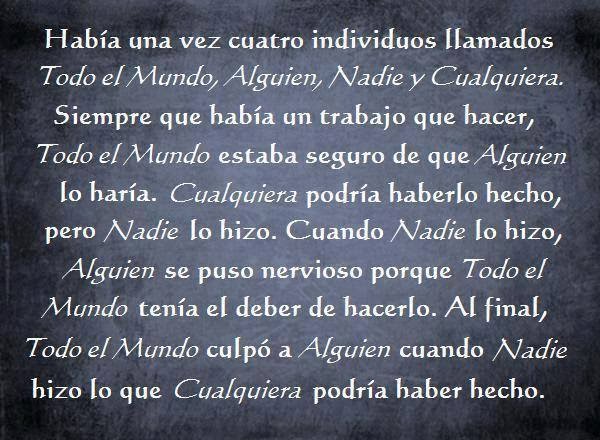 Rellena los huecos. Para corregir tus respuestas, haz clic en "corregir ". Si quieres ver una letra de la respuesta correcta usa el botón "pista". También puedes hacer clic en el botón "(?)" para tener una ayuda. Si utilizas las funciones de ayuda o pista pierdes puntos.